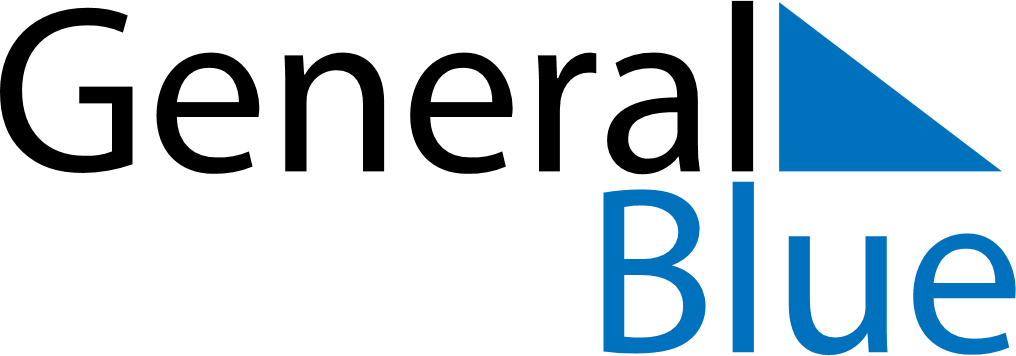 November 2024November 2024November 2024November 2024November 2024November 2024Maerjamaa, Raplamaa, EstoniaMaerjamaa, Raplamaa, EstoniaMaerjamaa, Raplamaa, EstoniaMaerjamaa, Raplamaa, EstoniaMaerjamaa, Raplamaa, EstoniaMaerjamaa, Raplamaa, EstoniaSunday Monday Tuesday Wednesday Thursday Friday Saturday 1 2 Sunrise: 7:40 AM Sunset: 4:31 PM Daylight: 8 hours and 51 minutes. Sunrise: 7:42 AM Sunset: 4:28 PM Daylight: 8 hours and 46 minutes. 3 4 5 6 7 8 9 Sunrise: 7:45 AM Sunset: 4:26 PM Daylight: 8 hours and 41 minutes. Sunrise: 7:47 AM Sunset: 4:24 PM Daylight: 8 hours and 36 minutes. Sunrise: 7:49 AM Sunset: 4:21 PM Daylight: 8 hours and 31 minutes. Sunrise: 7:52 AM Sunset: 4:19 PM Daylight: 8 hours and 27 minutes. Sunrise: 7:54 AM Sunset: 4:17 PM Daylight: 8 hours and 22 minutes. Sunrise: 7:57 AM Sunset: 4:14 PM Daylight: 8 hours and 17 minutes. Sunrise: 7:59 AM Sunset: 4:12 PM Daylight: 8 hours and 12 minutes. 10 11 12 13 14 15 16 Sunrise: 8:02 AM Sunset: 4:10 PM Daylight: 8 hours and 8 minutes. Sunrise: 8:04 AM Sunset: 4:08 PM Daylight: 8 hours and 3 minutes. Sunrise: 8:06 AM Sunset: 4:05 PM Daylight: 7 hours and 59 minutes. Sunrise: 8:09 AM Sunset: 4:03 PM Daylight: 7 hours and 54 minutes. Sunrise: 8:11 AM Sunset: 4:01 PM Daylight: 7 hours and 50 minutes. Sunrise: 8:13 AM Sunset: 3:59 PM Daylight: 7 hours and 45 minutes. Sunrise: 8:16 AM Sunset: 3:57 PM Daylight: 7 hours and 41 minutes. 17 18 19 20 21 22 23 Sunrise: 8:18 AM Sunset: 3:55 PM Daylight: 7 hours and 37 minutes. Sunrise: 8:20 AM Sunset: 3:53 PM Daylight: 7 hours and 32 minutes. Sunrise: 8:23 AM Sunset: 3:51 PM Daylight: 7 hours and 28 minutes. Sunrise: 8:25 AM Sunset: 3:50 PM Daylight: 7 hours and 24 minutes. Sunrise: 8:27 AM Sunset: 3:48 PM Daylight: 7 hours and 20 minutes. Sunrise: 8:30 AM Sunset: 3:46 PM Daylight: 7 hours and 16 minutes. Sunrise: 8:32 AM Sunset: 3:45 PM Daylight: 7 hours and 12 minutes. 24 25 26 27 28 29 30 Sunrise: 8:34 AM Sunset: 3:43 PM Daylight: 7 hours and 8 minutes. Sunrise: 8:36 AM Sunset: 3:41 PM Daylight: 7 hours and 5 minutes. Sunrise: 8:38 AM Sunset: 3:40 PM Daylight: 7 hours and 1 minute. Sunrise: 8:40 AM Sunset: 3:38 PM Daylight: 6 hours and 58 minutes. Sunrise: 8:42 AM Sunset: 3:37 PM Daylight: 6 hours and 54 minutes. Sunrise: 8:44 AM Sunset: 3:36 PM Daylight: 6 hours and 51 minutes. Sunrise: 8:46 AM Sunset: 3:35 PM Daylight: 6 hours and 48 minutes. 